Publicado en Madrid el 22/06/2020 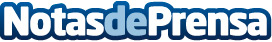 La Fundación Jiménez Díaz suma tres nuevos distintivos por sus buenas prácticas frente el COVID-19El centro dirigido por Juan Antonio Álvaro de la Parra, primer centro hospitalario en obtener los identificativos "Garantía Madrid" de Medidas de Cumplimiento, Medidas Extraordinarias y Acción Solidaria. La FJD recibe su segundo reconocimiento en menos de un mes, después de haber sido distinguida con el sello AENOR como "hospital protegido frente al COVID-19"Datos de contacto:Fundación Jiménez Díaz91 550 48 00Nota de prensa publicada en: https://www.notasdeprensa.es/la-fundacion-jimenez-diaz-suma-tres-nuevos Categorias: Nacional Medicina Madrid Otras ciencias http://www.notasdeprensa.es